Посиделки у Василисы     Снова смех и веселье на посиделках  у Василисы. Мастер – классы разных мастеров детского сада и города проходят каждый четверг вечером.      Мамы с огромным удовольствием идут, чтобы узнать, что   новое и интересное  их сегодня ждет.     Детишки  играют с Василисой и гостями, а затем,  по традиции, мастерица проводит мастер – класс.     Как  красиво уложить волосы доченьке, изготовить сладкий букет для подарка, красочный подсвечник, новогодние подарки и многое другое, предложат мастерицы для семьи.Впереди так много встреч и радостных минут ожидания!Сценарий встречиПОСИДЕЛКИ У ВАСИЛИСЫ«ВЕСЕННИЕ ПЕВЦЫ»Звучит красивая музыка.Появляется Василиса: Где ты, солнышко, проснись! Где ты, скворушка, вернись! Сыпать снег зима устала, Кап-кап-кап! Весна настала! Идет матушка-Весна, отворяй ворота! Первым март пришел, белый снег сошел! Василиса: «Сегодня на улице я встретила воробья, он так обрадовался и запел: "Мяу, мяу!" Что? Не так? А как поет воробей? Правильно, воробей чирикает. Воробей был смелый и пел так.  Пел воробышек и выпал из теплого своего домика, а кошка тут как тут! А вы ребятки хотите поиграть в игру «Поймай воробышка»?ПРОВОДИТСЯ ИГРА "ПОЙМАЙ ВОРОБЫШКА". 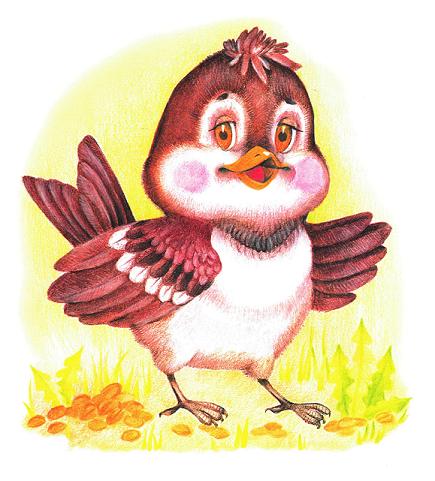 Дети становятся в круг, выбирают "воробья", "кошку". "Воробей" в кругу, "кошка" - за кругом. Она пытается вбежать в круг, поймать "воробья". Дети не пускают.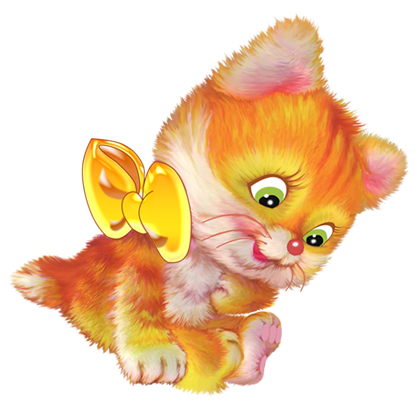 Все играющие изображают воробушков и находятся за кругом. Водящий — кот встает в середину круга. Воробушки то впрыгивают в круг, то выпрыгивают из него. Они собирают зерна (внутри круга рассыпаны фишки). Кот бегает по кругу и старается поймать их. Воробушек, до которого дотронулся кот, все собранные зерна высыпает, затем вновь начинает их собирать. В конце игры отмечают самых проворных воробьев.Котик, котикТы усатый, Котик, котик Ты хвостатый, Хвост колечком у тебяШубка тоже хороша.Василиса: « Человек живет в доме, лиса в норе, медведь в берлоге, а где живут птички?Правильно в гнездах». Василиса: Готовы скворечники, можно селиться, Готовы дома-терема! Летите, веселые птицы, Скорей занимайте дома! ИГРА "ЗАЙМИ ДОМИК".    Дети разбиваются на пары, берутся за руки - это домики. Группа детей - птички, их больше, чем домиков. Птички летают. "Закапал дождик", птички занимают домики. Кому не хватило домика, выбывают из игры, а потом меняются с детьми - "домиками". Василиса: «Не устали мои птенчики? Нет. Тогда  берите мамочек и будем танцевать».Танец «ПТИЧКА»Василиса: «Молодцы, вам понравился танец? А сегодня мы тоже будем делать пернатых маленьких друзей, но чтобы они не улетели и вы смогли их донести домой, у вас будет небольшая клеточка, которую вы сами будете украшать. А вот, как изготовить такое чудо, нам поможет мастерица Светлана Анатольевна».МАСТЕР – КЛАСС. Создание домика для воробья.